The Good News   	      “Inmost Calm”  	  Rev. Leigh Anne Taylor(Refer to No. 2212 “My Life Flows On” in The Faith We Sing)Bringing Forward God’s Tithes and Our Gifts*Doxology # 95   Praise God from whom all blessings flow; praise him, all Creatures here below; praise him above, ye heavenly host; praise Father, Son, and Holy Ghost. Amen.*Prayer of ThanksgivingSharing of Joys and ConcernsThe Lord’s PrayerOur Father, who art in heaven, hallowed be thy name. Thy kingdom come, Thy will be done on earth as it is in heaven. Give us this day our daily bread and forgive us our trespasses, as we forgive those who trespass against us. And lead us not into temptation, but deliver us from evil. For thine is the kingdom, and the power, and the glory, forever. Amen.*Singing Our Faith # 368    “My Hope Is Built”*Blessing and Dismissal*PostludeScatter to Serve God & NeighborWelcome to all! We gather to praise God for the innumerable blessings given to us and to grow deeper in the Spirit. Joyfully, let us lift our hearts to God.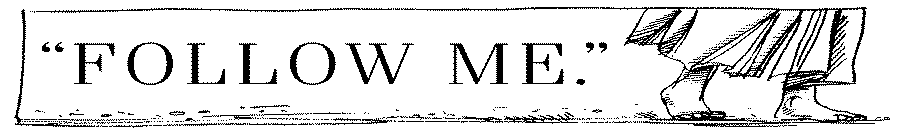 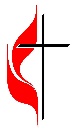 C hestnut Hill United Methodist ChurchMaking disciples of Jesus Christ 
for the transformation of the world.You are welcome at Chestnut Hill UMC. 
4660 Fort Avenue ~ Lynchburg, Virginia 24502Church: 434-239-8423 Minister’s Cell: 434-944-7723, Minister’s Email: awhite@ves.orgAssociate Minister’s Cell: 1-502-489-0200Associate Minister’s Email: healingsolutions12@gmail.comEmail: chestnuthillumc@comcast.net On the Web at chestnuthillumc.netFind us on Facebook: Chestnut Hill United Methodist ChurchChestnut Hill United Methodist Church10:30 a.m. ~ July 23, 2023 ~ Eighth Sunday after PentecostOur ministry vision for the Virginia Annual Conference is “to be disciples of Jesus Christ who are lifelong learners, who influence others to serve.” Welcome! Join us in worshiping God!Prelude		   “Morning Has Broken”	          arr. M. MierWelcome and Ministry AnnouncementsWelcome in the name of Christ our Lord. Please register your attendance, printing your name, address, phone, and email, on the attendance pad provided on your pew. Thank you for silencing cell phones as we gather to worship God.InvocationGreetingMy life flows on in endless song,above earth’s lamentation.I catch the sweet, though far-off hymnthat hails a new creation.No storm can shake my inmost calmwhile to that Rock I’m clinging.Since Love is lord of heaven and earth,how can I keep from singing?Through all the tumult and the strife,I hear that music ringing.It finds an echo in my soul.How can I keep from singing? The peace of Christ makes fresh my heart,a fountain ever springing!All things are mine since I am his!How can I keep from singing?   (Author Unknown)Dear Lord and Father of mankind,Forgive our foolish ways!Re-clothe us in our rightful mind,In purer lives Thy service find,In deeper reverence, praise.In simple trust like theirs who heard,Beside the Syrian sea,The gracious calling of the Lord,Let us, like them, without a wordRise up and follow Thee.Drop Thy still dews of quietness,Till all our strivings cease;Take from our souls the strain and stress,And let our ordered lives confessThe beauty of Thy peace.  (John Greenleaf Whittier, 1872)Singing Our Faith # 98    “To God Be the Glory*Opening PrayerAlmighty God, the fountain of all wisdom, you know our necessities before we ask and our ignorance in asking: Have compassion on our weakness, and mercifully give us those things which for our unworthiness we dare not, and for our blindness we cannot ask; through the worthiness of your Son Jesus Christ our Lord, who lives and reigns with you and the Holy Spirit, one God, now and for ever. Amen.Special Music	        “He’s Everything to Me”	       Ralph CarmichaelGreeting Friends and NeighborsPrayer for IlluminationGuide us, O God, by your Word, and Holy Spirit, that in your light we may see light, in your truth find freedom, and in your will discover peace; through Christ our Lord, Amen.Scripture Lesson		Psalm 46	The Word of God for the people of God. 	Thanks be to God.Singing Our Faith # 526   “What a Friend We Have in Jesus”**Calendar **Financial StatementsFinancial statements are now available. They are located in the Commons. Pick up yours today.For the Grocery Cart: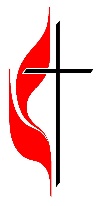 July ~ canned fruit or vegetables, deodorant, body wash, liquid dish detergent, shampoo. Place donations in the grocery cart, located in the Commons.Park View Closet ~ HousewaresNeeded: Anything in housewares you can donate: clean sheets, clean towels, dish rags, dishes, coffee mugs, glassware, and so forth. Bring items to church and Linda Jessen will take to the mission.  NOTE: Drop off hours for donations: 1:30 p.m. to 3:00 p.m. only.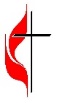 DIRECTORY OF CHESTNUT HILL UNITED METHODIST CHURCH**Calendar **Financial StatementsFinancial statements are now available. They are located in the Commons. Pick up yours today.For the Grocery Cart:July ~ canned fruit or vegetables, deodorant, body wash, liquid dish detergent, shampoo. Place donations in the grocery cart, located in the Commons.Park View Closet ~ HousewaresNeeded: Anything in housewares you can donate: clean sheets, clean towels, dish rags, dishes, coffee mugs, glassware, and so forth. Bring items to church and Linda Jessen will take to the mission.  NOTE: Drop off hours for donations: 1:30 p.m. to 3:00 p.m. only.DIRECTORY OF CHESTNUT HILL UNITED METHODIST CHURCHMonday, 7/24Church Office Hours:9:00 a.m. to 12:30 p.m.8:30 a.m.Camp MeadowlarkTuesday, 7/258:30 a.m.Camp MeadowlarkWednesday, 7/268:30 a.m.Camp MeadowlarkThursday, 7/278:30 a.m.Camp MeadowlarkFriday, 7/288:30 a.m.Camp MeadowlarkSue Haupert-JohnsonSue Haupert-Johnson  Richmond Area Resident Bishop  Richmond Area Resident BishopDenise BatesDenise BatesMountain View District SuperintendentMountain View District SuperintendentAdam WhiteAdam WhiteMinisterMinisterErin LongErin LongAssociate MinisterAssociate MinisterMonica CampbellMonica CampbellAdministrative AssistantAdministrative AssistantHeather WilsonHeather WilsonDirector of Music MinistryDirector of Music MinistryJudy MartinJudy Martin Bookkeeper BookkeeperJudy RobertsonJudy RobertsonLay LeaderLay LeaderMonday, 7/24Church Office Hours:9:00 a.m. to 12:30 p.m.8:30 a.m.Camp MeadowlarkTuesday, 7/258:30 a.m.Camp MeadowlarkWednesday, 7/268:30 a.m.Camp MeadowlarkThursday, 7/278:30 a.m.Camp MeadowlarkFriday, 7/288:30 a.m.Camp MeadowlarkSue Haupert-JohnsonSue Haupert-Johnson  Richmond Area Resident Bishop  Richmond Area Resident BishopDenise BatesDenise BatesMountain View District SuperintendentMountain View District SuperintendentAdam WhiteAdam WhiteMinisterMinisterErin LongErin LongAssociate MinisterAssociate MinisterMonica CampbellMonica CampbellAdministrative AssistantAdministrative AssistantHeather WilsonHeather WilsonDirector of Music MinistryDirector of Music MinistryJudy MartinJudy Martin Bookkeeper BookkeeperJudy RobertsonJudy RobertsonLay LeaderLay Leader